Shanghai 13 marzo 2016CHINA ( Shanghai) International Technology FairShanghai 21-23 2016KIT INFORMATIVO PER AZIENDEL’'Italia ha accettato l'invito esteso dal governo cinese a partecipare in qualita’ di  paese ospite d'onore alla manifestazione CHINA ( Shanghai) International Technology Fair prevista a Shanghai nei giorni 21 -23 aprile  2016 presso il centro espositivo :  SHANGHAI WORLD EXPO EXHIBITION & CONVENTION CENTER1099 Guozhan Rd, Pudong, Shanghai, Cina浦东国展路1099号，上海世博展览馆Tel. +86 21 2022 5188(presentazione manifestazione in allegato – A-)L'agenzia ICE, il Ministero dello Sviluppo Economico ed il Ministero degli Affari Esteri e della Cooperazione Internazionale sostengono l'iniziativa attraverso l'organizzazione della partecipazione ufficiale italiana che si concretizza, in prima battuta, nella predisposizione e nella cura di due aree espositive: la prima dedicata più espressamente alla ricerca e alla collaborazione scientifica grazie alla partecipazione dei consorzi di ricerca curati dal MIUR mentre la seconda area sarà riservata all'esposizione e alla presenza di aziende italiane sia quelle presenti in Cina che quelle in provenienza dall'Italia. Le aziende che parteciperanno dall'Italia dunque saranno ospitate all'interno di quest'ultimo spazio ed avranno a disposizione, a titolo gratuito considerata la rilevanza istituzionale della manifestazione, un desk per presentazioni ed incontri o in caso dovessero esporre prodotti o materiali tali aziende avrebbero a disposizione uno spazio di 9 m² ( 3x3) allestito e realizzato secondo il nostro layout istituzionale e comunque da personalizzare a cura dell’azienda in base alle proprie esigenze specifiche; nel caso invece le aziende volessero partecipare manifestazine solo attraverso la presenza di loro managers, queste saranno indicate nel catalogo ufficiale della presenza italiana.All'interno dell'area destinata alle aziende, lo spazio riservato a quelle provenienti dall'Italia e non residenti quindi già in Cina, sarà pari a 200 m² di conseguenza tali spazi saranno suddivisi in base all'ordine di precedenza relativo alla data di adesione e che comunque dovrà rispettare inderogabilmente la dead line del 24 marzo 2016 indicata nella scheda allegata  (B)Analogo spazio, con modalita solo leggermente differenti, sara’ riservato alla aziende gia’ residenti in Cina che in sintesi si riassume come segue: viene messo a disposizone : a titolo gratuito, uno spazio espositivo che vorranno personalizzare secondo le proprie esigenze.Tale area disporrà inoltre, per ciascuna azienda, di un Desk realizzato secondo il nostro layout istituzionale, al fine di garantire una presentazione omogenea e lineare a tutte le aziende coinvolte, fermo garantendo la possibilità di un’ampia personalizzazione.L’idea dell’allestimento è quella dell’open space che, oltre a richiamare l’area dedicata alla ricerca, consenta la massima circolazione dei visitatori e la massima visibilità per ogni espositore. Il nostro servizo tecnico, una volta raccolte tutte le adesioni e valutati gli spazi necessari, elaborerà la messa in pianta definitva. Considerati gli spazi messi a disposizione dagli allestitori, verrà data priorità a quelle aziende che si renderanno disponibili ad esporre macchinari o attrezzature tecniche atte ad esaltare l’offerta tecnologica del nostro Paese; le aziende residenti in Cina, interessate a partecipare alla manifestazione dovranno inviare all’indirizzo e-mail shanghai@ice.it la scheda C debitamente compilata entro non oltre la dead line del 24 marzo 2016.(Gli spazi a disposizone saranno suddivisi una volta ricevute le conferme) A tutte le aziende partecipanti , sia quelle in visita dall’Italia che gia’ residenti nel paese e’ richiesto di garantire per l’intera durata della manifestazione la presenza di proprio personale qualificato che possa interagire con i visitatori e prendersi adeguata cura degli oggetti esposti (in aggiunta al servizio di sicurezza comunque previsto dagli organizzatoriCon succesiva comunicazione,in base alle adesioni pervenute e confermate, informeremo le aziende interessate sulla modalita’ e tempistiche di spedizione di eventuali prodotti in fiera, informazioni su come inserire la propria azienda nel catalogo ufficiale ed igni altro necessario aspetto logistico.ICE SHANGHAIClaudio PasqualucciDirettore 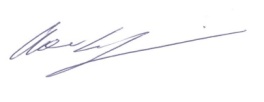 IINDIRIZZI  ED INFORMAZIONI UTILICENTRO ESPOSITIVO:SHANGHAI WORLD EXPO EXHIBITION & CONVENTION CENTER1099 Guozhan Rd, Pudong, Shanghai, Cina浦东国展路1099号，上海世博展览馆Tel. +86 21 2022 5188ORGANIZZATORIChina (Shanghai) International Technology Fair(mrs Saige Sun)Tel: 0086-21-62787136/63539977*1530Mobile: 0086-135-0168-2597Fax: 0086-21-33035028E-mail: saiges@csitf.com; sunjie@itpc.com.cnAddress:12F, No. 511, West Tianmu Road, Shanghaiwww.csitf.comVISTO DI INGRESSO IN CINANonostante la normativa sulla concessione dei visti in entrata in Cina sia stata recentemente modificata prevedendo l’ottenimento di un premesso di entrata “a vista” della durata di 72 ore, consigliamo caldamente agli espositori di fare  richiesta del visto di ingresso in Cina. Ricordiamo che il passaporto dovrà avere una validità di almeno 6 mesi dopo la data di ingresso in Cina.Per ottenere una “Invitation letter from the Chinese Authority” gli espositori dovranno:RICHIEDERE UN VISTO DI INGRESSO PER LA CINA CONTATTANDO GLI ORGANIZATORI DELLA MANIFESTAZIONE  ENTRO IL  24 MARZO 2016Tutti gli stranieri devono ottenere un VISTO DI INGRESSO prima di recarsi in Cina. Si consiglia agli Espositori di iniziare le pratiche di richiesta visto un mese prima della partenza dal Paese d’origine. ESPOSITORI CON INVITO Tutti coloro che fanno richiesta di Visto devono essere in possesso di una Lettera di invito rilasciata dalle autorità cinesi competenti. L’ente organizzatore coordinerà e invierà le informazioni relative alla richiesta di Visto alle autorità Cinesi competenti, le quali emetteranno la Lettera di invito entro 7 giorni. La Lettera di invito sarà quindi inviata all’Azienda per fax o posta celere.SERVIZI ICE IN FIERA 	All’interno del padiglione italiano sarà funzionante un Centro Servizi ICE per fornire assistenza agli espositori italiani e ai visitatori. Tale struttura verrà dotata di telefono, fax, computer e fotocopiatrice, servizio WIFI e coffee bar; sara’ inoltre messa a dispozione degli espositori una lounge incontri.